Fragebogen zum gewünschten Bauplatzerwerb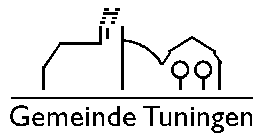 Im Baugebiet „Eckritt“, 2. BauabschnittDer Fragebogen dient der Bauplatzvergabe der durch den Gemeinderat beschlossenen Vergaberichtlinien, für eine sachgerechte Entscheidung der Vergabe der Bauplätze. Die Angaben in diesem Fragebogen werden vertraulich behandelt und nur zum Zwecke der Bauplatzvergabe genutzt. Durch die Abgabe dieses Fragebogens besteht seitens der Gemeinde keine Verpflichtung auf Zuteilung eines Bauplatzes im Baugebiet „Eckritt“Ausnahmen können durch den Gemeinderat zugelassen werden. Im 2. Bauabschnitt stehen insgesamt 41 Bauplätze zur Verfügung, davon 31 für Einfamilienhäuser und 10 für Doppelhaushälften. Der Gemeinderat behält sich eine Vergabe der Bauplätze im Einzelnen vor. I. Persönliche AngabenBauplatzbewerber1. Name des Erwerbers	........................................................................................2. Anschrift des Erwerbers	........................................................................................3. PLZ und Wohnort	........................................................................................4. Geburtsdatum	........................................................................................5. Telefon 	……….............................................................................6. E-Mail                                           ……………………………………………………………….7. Personenstand	........................................................................................Ehegatte/Lebenspartner/eheähnliche Gemeinschaft des Antragstellers1. Name des Ehegatten	........................................................................................2. Geburtsdatum	........................................................................................Kinder (die dauernd im Haushalt des Antragstellers leben)Vorname ................................... Geburtsdatum .....................................Vorname ................................... Geburtsdatum .....................................Vorname ................................... Geburtsdatum .....................................Vorname ................................... Geburtsdatum .....................................Vorname ................................... Geburtsdatum .....................................Sonstige Angehörige (welche in das geplante Vorhaben mit einziehen wollen)Name/Vorname: .............................Verwandtschaftsgrad: ......................... Alter:..............Name/Vorname: .............................Verwandtschaftsgrad: ......................... Alter:..............II. Fragebogen 1. Sind Sie oder Ihr Partner Tuninger Bürger oder haben Sie schon einmal in Tuningen gewohnt (Erstwohnsitz)?□ nein□ ja		seit wann? Bzw. von wann? 		……………………………………………2. Arbeiten Sie oder Ihr Partner in Tuningen oder besitzen Sie ein eigenes Gewerbe?□ nein□ ja		seit wann? ……………………………………………………..		Name der Firma……………………………………………….3. Wohnen Sie derzeit in Miete?□ nein□ ja4. Sind Sie bereits Eigentümer einer Wohnung/eines Hauses/eines Baugrundstücks?□ nein□ ja		wo befindet sich dieses Immobilie/Baugrundstück? 		Anschrift: …………………………………………………………………………..		Werden das bisher genutzte Bauobjekt und die fremdvermieteten 		Eigentumsobjekte bei einer Zuteilung veräußert?		□ nein □ ja5. Möchten sie in das Haus auf dem Grundstück, das Sie erwerben, selbst einziehen?□ nein□ ja6. Leben pflegebedürftige Angehörige bei Ihnen und werden diese mit in das Haus auf dem Grundstück, das Sie erwerben, mit einziehen?□ nein□ ja		Name, Alter der Personen: ………………………………………………………7. Sind Sie aktives Mitglied in einem Tuninger Verein oder üben Sie eine sonstige ehrenamtliche oder kirchliche Tätigkeit in Tuningen aus?□ nein□ ja		bitte nennen Sie den Verein, Kirche, Gruppierung und Ihre Funktion:                        .……………………………….………………………………………………………8. Erzielen Sie ein durchschnittliches Jahreseinkommen, das über die Grundlage des Statistischen Landesamtes für Statistik hinausgeht?(51.000 €, bei Ehegatten oder eheähnlicher Gemeinschaft 102.000 €)□ bis 50.000 €/Jahr□ bis 75.000 €/Jahr□ bis 100.000 €/Jahr□ über 100.000 €/Jahr9. Verfügen Sie über ein Vermögen über 100.000 €□ nein□ jaHiermit bestätige und versichere ich die Richtigkeit meiner Angaben.Mir ist bekannt, dass Falschangaben zum Ausschluss aus dem Bewerberverfahren führen.………………………………………………………….…………………………………………….Ort, Datum				Unterschrift des BewerbersHinweise:Die Bauplatzvergabe erfolgt nach dem vom Gemeinderat beschlossenen Punktesystem. Bitte geben Sie den wahrheitsgemäß ausgefüllten Fragbogen bis spätestens Freitag, 25.09.2020, 12 Uhr im Rathaus ab. Alle fristgerecht eingegangen Fragebögen werden für die erste Vergabe der Bauplätze berücksichtigt. Die Bauplatzvergabe erfolgt nach Punktzahl. Sie erhalten nach der Auswertung automatisch Nachricht, an welcher Stelle Sie stehen und ob Sie einen Bauplatz aussuchen und erwerben können.Der Quadratmeterpreis beträgt 185 €. Der Bauplatz muss innerhalb von 2 Jahren bebaut werden.